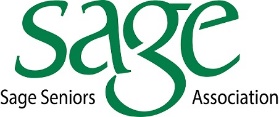 Intensive Case Management CoordinatorSafe House At Sage Seniors Association, a powerful sense of mission influences everything we do. We want every Edmonton senior to live a full and healthy life, to do as much as they can, as well as they can, for as long as they can. To do this well, to strive to be the best we can be at it, we need great people who are eager to join that mission.As one of two Intensive Case Management Coordinators, this position is responsible for providing comprehensive, holistic services to older adults experiencing elder abuse in the community of Edmonton. This includes assessing risk and needs, providing information, support and client advocacy while assisting them to achieve safety. This position will work in collaboration with the Sage team including the Safe House and community service providers to best meet the specialized needs of each individual. Sage is committed to promoting a community where all seniors are valued and have the opportunity to live according to their beliefs, abilities, and aspirations. We employ an anti-racist and anti-oppressive approach across the organization, and work explicitly to combat ageism to support the holistic well-being of all seniors living in our community.QUALIFICATIONS, SKILLS and EXPERIENCESocial Work degree or diplomaRegistered Social Worker with the ACSW is requiredAccess to a reliable vehicle with $2 million in liability insurance; valid Class 5 driver’s licenseUndergo Police Information Check with Vulnerable Sector searchExperience working with older adults and/or victims of abuseKnowledge of community resources and services related to older people and care providersExcellent interview, assessment and communication skillsCOMPENSATION PACKAGE This position is a permanent full-time career opportunity. The starting salary range is between $42,448 - $47,451 plus 100% Employer paid Health & Dental plan, 5% matched Pension plan, re-imbursed ACSW registration fees and Social Work liability premiums. Salary considerations are based on assessment of the successful candidate’s education, skills, previous experience and other factors. Sage offers an outstanding work life balance with a 35-hour work week, 3 weeks of vacation to start plus the last week of December off with pay, and generous sick leave accruals. Sage also observes 13 statutory holidays in the calendar year. Sage is offering great flexibility with the option of a compressed work week. This position is an in-person position.For a complete job description, please visit our website:  www.MySage.caPlease submit your cover letter and resume by to:Jade Allen, Human Resources                                                              hr@mysage.caWhile we appreciate all applications, only candidates selected for an interview will be contacted. 